ATZINUMS Nr. 22/9-3.6/20par atbilstību ugunsdrošības prasībāmAtzinums iesniegšanai derīgs sešus mēnešus.Atzinumu var apstrīdēt viena mēneša laikā no tā spēkā stāšanās dienas augstākstāvošai amatpersonai:Atzinumu saņēmu:2024. gada 23. aprīlīDOKUMENTS PARAKSTĪTS AR DROŠU ELEKTRONISKO PARAKSTU UN SATURLAIKA ZĪMOGU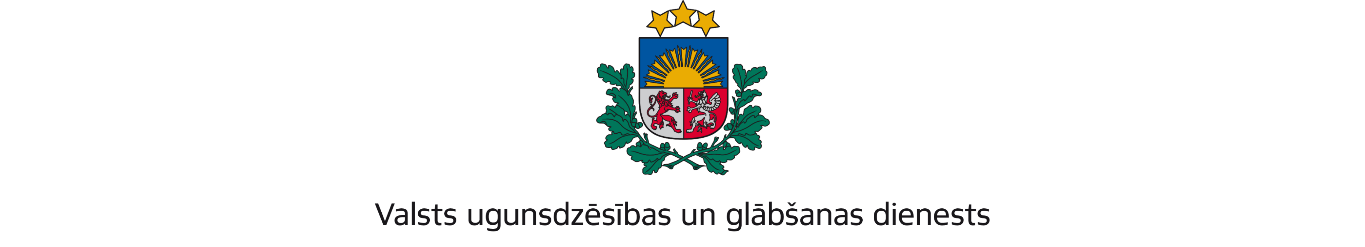 LATGALES REĢIONA PĀRVALDERīgas iela 1/3, Daugavpils, LV-5401; tālr.: 65455850; e-pasts: latgale@vugd.gov.lv; www.vugd.gov.lvBalviBalvu novada pašvaldība(izdošanas vieta)(juridiskās personas nosaukums vai fiziskās personas vārds, uzvārds)23.04.2024.Reģ.nr: 90009115622(datums)(juridiskās personas reģistrācijas numurs)Bērzpils iela 1a, Balvi, Balvu nov., LV-4501(juridiskās vai fiziskās personas adrese)1.Apsekots: Kubulu Kultūras nama 1.stāvā lielā zāle un mazā zāle(apsekoto būvju, ēku vai telpu nosaukums)2.Adrese: Balvu iela 15, Kubuli, Kubulu pagasts, Balvu novads, LV-45663.Īpašnieks (valdītājs): Balvu novada pašvaldība(juridiskās personas nosaukums vai fiziskās personas vārds, uzvārds)Reģ.nr: 90009115622, Bērzpils iela 1a, Balvi, Balvu novads, LV-4501(juridiskās personas reģistrācijas numurs un adrese vai fiziskās personas adrese)4.Iesniegtie dokumenti: nometnes vadītājas Lauras Zujānes 2024.gada 19.aprīļa iesniegums (nometņu vadītāja apliecības numurs 015-00018)5.Apsekoto būvju, ēku vai telpu raksturojums: Kubulu Kultūras nams – divstāvu ēka, IV lietošanas veids, objekta kopējā platība 1361.9 m26.Pārbaudes laikā konstatētie ugunsdrošības prasību pārkāpumi: nav7.Slēdziens: Bērnu nometnes telpas, kuras atrodas Kubulu Kultūras nama 1.stāvā - lielā zāle un mazā zāle atbilst ugunsdrošības prasībām un var tikt izmantotas nometnes “Ballīte Tavā stilā 2024” īstenošanai no 01.07.2024. - 05.07.2024.8.Atzinums izsniegts saskaņā ar: Ministru kabineta 2009.gada 1.septembra noteikumiem Nr.981 “Bērnu nometņu organizēšana un darbības kārtība” 8.5. apakšpunkta prasībām(normatīvais akts un punkts saskaņā ar kuru izdots atzinums)9.Atzinumu paredzēts iesniegt: Balvu novada pašvaldībai(iestādes vai institūcijas nosaukums, kur paredzēts iesniegt atzinumu)Valsts ugunsdzēsības un glābšanas dienesta Latgales reģiona pārvaldes priekšniekam, Rīgas ielā 1/3, Daugavpilī, LV-5401.(amatpersonas amats un adrese)Valsts ugunsdzēsības un glābšanas dienests Latgales reģiona pārvaldes Ugunsdrošības uzraudzības un civilās aizsardzības nodaļas inspektoreL. Košļeva(amatpersonas amats)(paraksts)(v. uzvārds)Kubulu Kultūras nama vadītāja L.Zujāne(juridiskās personas pārstāvja amats, vārds, uzvārds vai fiziskās personas vārds, uzvārds; vai atzīme par nosūtīšanu)(paraksts)